Patient—diagnosis date (diabetes mellitus), YYYYExported from METEOR(AIHW's Metadata Online Registry)© Australian Institute of Health and Welfare 2024This product, excluding the AIHW logo, Commonwealth Coat of Arms and any material owned by a third party or protected by a trademark, has been released under a Creative Commons BY 4.0 (CC BY 4.0) licence. Excluded material owned by third parties may include, for example, design and layout, images obtained under licence from third parties and signatures. We have made all reasonable efforts to identify and label material owned by third parties.You may distribute, remix and build on this website’s material but must attribute the AIHW as the copyright holder, in line with our attribution policy. The full terms and conditions of this licence are available at https://creativecommons.org/licenses/by/4.0/.Enquiries relating to copyright should be addressed to info@aihw.gov.au.Enquiries or comments on the METEOR metadata or download should be directed to the METEOR team at meteor@aihw.gov.au.Patient—diagnosis date (diabetes mellitus), YYYYIdentifying and definitional attributesIdentifying and definitional attributesMetadata item type:Data ElementShort name:Year of diagnosis of diabetes mellitusMETEOR identifier:269930Registration status:Health!, Standard 01/03/2005Definition:The year a patient was first diagnosed as having diabetesContext:Public health, health care and clinical settings.Data Element Concept:Patient—diagnosis dateValue Domain:Date YYYYValue domain attributesValue domain attributesValue domain attributesRepresentational attributesRepresentational attributesRepresentational attributesRepresentation class:DateDateData type:Date/TimeDate/TimeFormat:YYYYYYYYMaximum character length:44Data element attributes Data element attributes Collection and usage attributesCollection and usage attributesGuide for use:Record the year that the patient was first diagnosed as having diabetes.Collection methods:Ask the individual the year when he/ she was diagnosed with diabetes. Alternatively obtain this information from appropriate documentation, if available.Source and reference attributesSource and reference attributesSubmitting organisation:National diabetes data working group
Origin:National Diabetes Outcomes Quality Review Initiative (NDOQRIN) data dictionaryRelational attributesRelational attributesRelated metadata references:Has been superseded by Patient—diabetes mellitus diagnosis date, YYYYHealth!, Recorded 07/05/2018
Is re-engineered from  Year of diagnosis of diabetes mellitus, version 1, DE, NHDD, NHIMG, Superseded 01/03/2005.pdf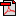  (14.1 KB)No registration statusImplementation in Data Set Specifications:Diabetes (clinical) DSSHealth!, Superseded 21/09/2005
Diabetes (clinical) NBPDSHealth!, Standard 21/09/2005DSS specific information: Long-term complications of diabetes mellitus affect the eyes, kidneys, nerves, and blood vessels.